Names: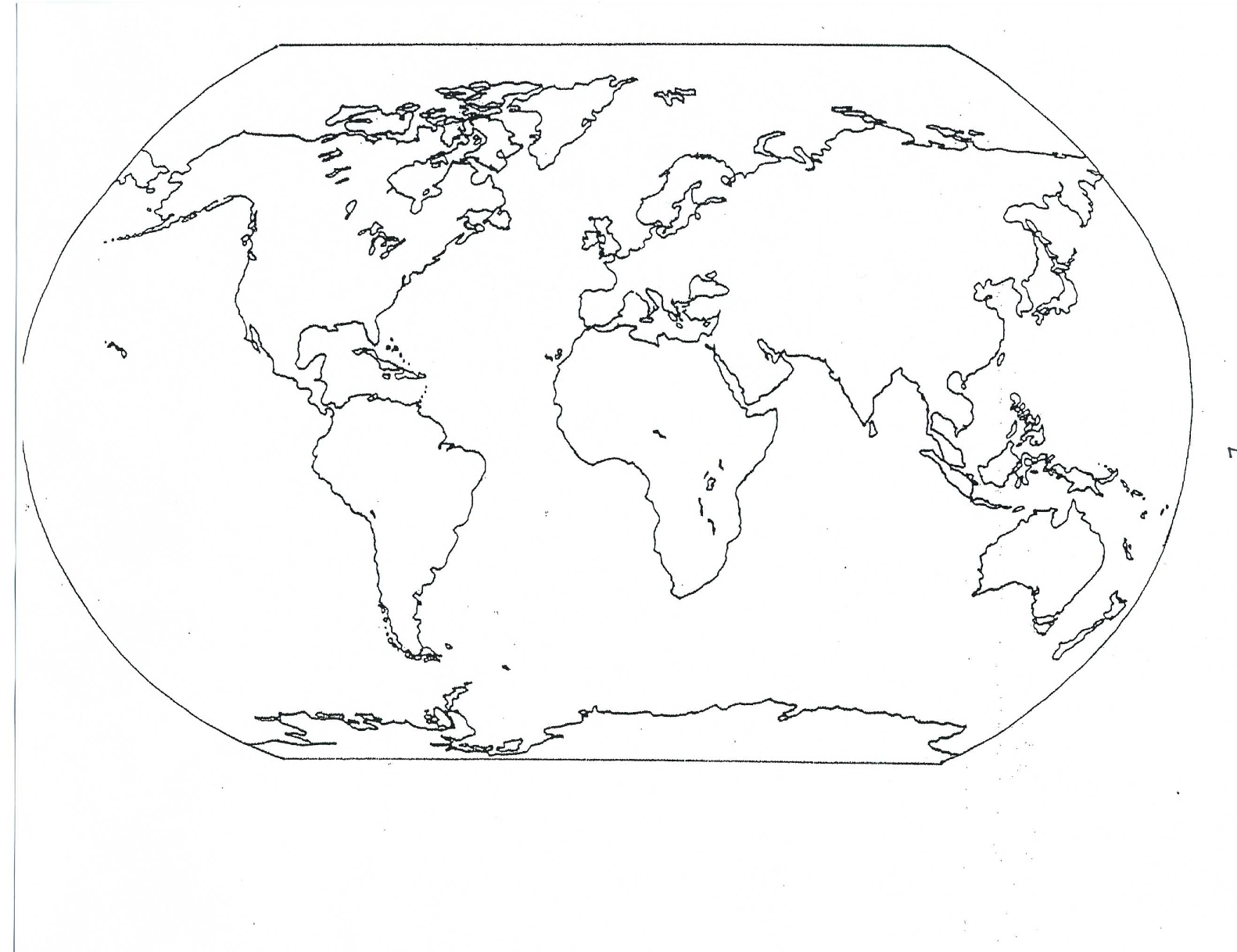 Instructions: Using your knowledge of the global water cycle and the crayons provided, indicate global precipitation rates over both the land and the oceans.  Make sure you draw a legend.Names:Instructions: Using your knowledge of the global water cycle and the crayons provided, indicate global evaporation rates over the land.  Make sure you draw a legend.Names:Instructions: Using your knowledge of the global water cycle and the crayons provided, indicate global evaporation rates over the oceans. Make sure you draw a legend.Names:Instructions: Using your knowledge of the global water cycle and the crayons provided, indicate global precipitation rates over the continental US.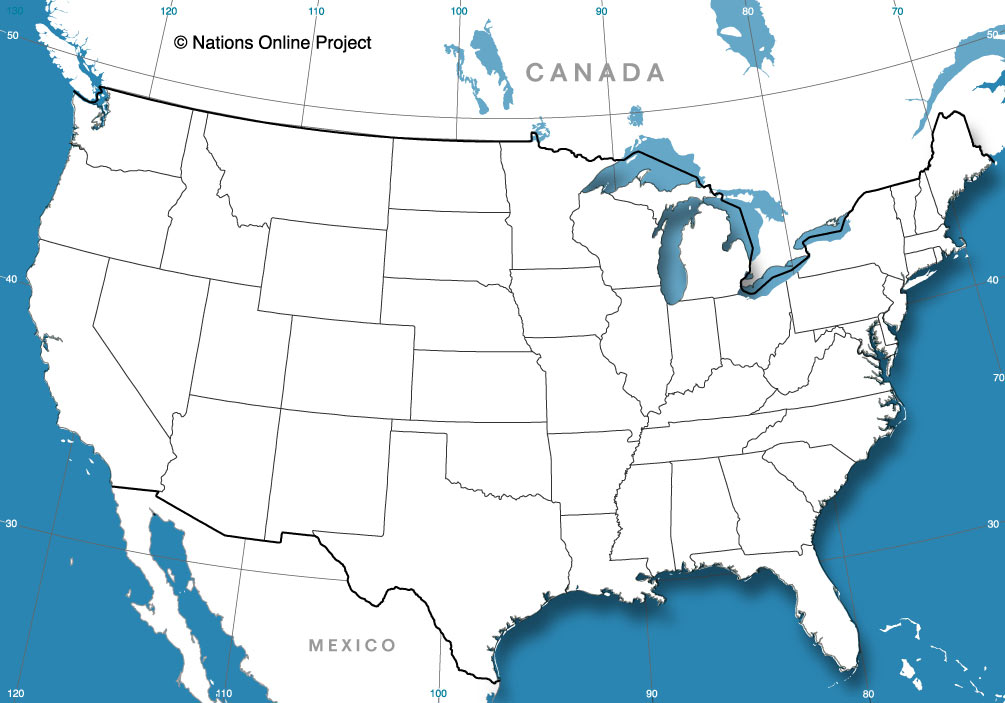 